PROJECT CALI: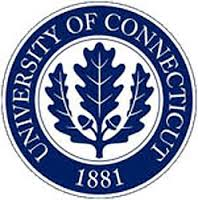 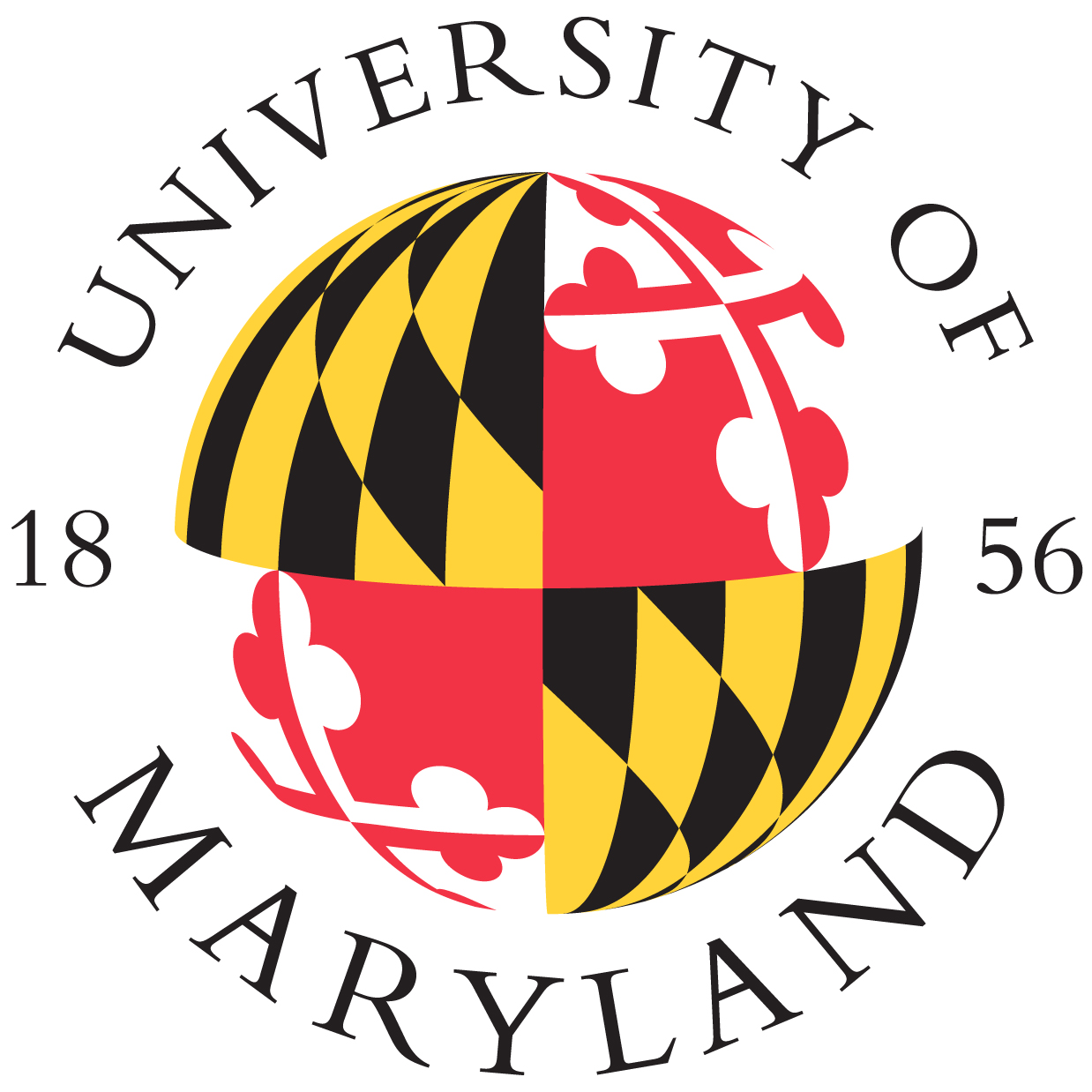 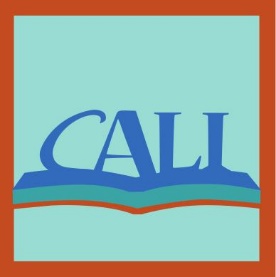 CONTENT-AREA LITERACY INSTRUCTION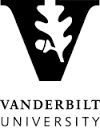 IN INCLUSIVE CLASSROOMSGOAL: 	Understand and help literacy instruction in content classesSUBJECTS: 	Science, Social Studies, English Language Arts TEACHERS: 	Content-area teacher and special education teacher STUDENTS: 	8th graders with/without disabilities (high- and low-achieving) SETTING: 	Inclusive classrooms WHEN: 	Fall 2015 & Spring 2016TWO WAYS TO BE INVOLVEDINTERVIEW & OBSERVATION (FALL 2015): Teachers share experiences and opinions on co-teaching in interview and survey.UConn team watches instruction. CALI PD PROGRAM (SPRING 2016): Teachers participate in Interview & Observation (above). Teachers participate in PD program to learn new skills to help students build literacy.WHY PARTICIPATE? You would collaborate with us to create a way of teaching to help all students improve ability to read complex content-area texts. JOIN THIS IMPORTANT EFFORT TO IMPROVE READING IN MIDDLE SCHOOLS!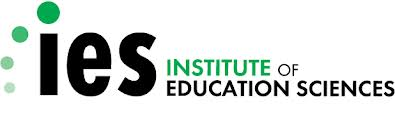 Funded by the U.S. Department of Education, Institute of Education Sciences (#R324A150181b)